       МУНИЦИПАЛЬНОЕ ОБЩЕОБРАЗОВАТЕЛЬНОЕ УЧРЕЖДЕНИЕ                              «Гимназия №2»                               КОНСПЕКТ                            урока  по  математике                      Тема:   «Составление и чтение равенств».                                                                   Учитель начальных классов                                                   Смирнова Ирина АнатольевнаТема: «Масса. Килограмм».Задачи: Образовательная : создать условия для усвоения учащимися представления о новой величине  - массе и единице измерения массы – килограмме, с целью применения их в жизненных ситуациях;Развивающая: создать условия для формирования мыслительных операций: анализа и сравнения, логического мышления и развития математической речи, обогащать словарный запас.Воспитательная: формировать коммуникативные навыки, воспитывать познавательный интерес к предмету.Планируемые результаты: научатся взвешивать предмета, сравнивать предметы по массе, упорядочивать предметы располагая их в порядке увеличения (уменьшения) массы, использовать математическую терминологию по изучаемой теме, контролировать и оценивать свою работу и её результат.Формируемые УУД:Личностные УУД: определять своё эмоциональное состояние, совместно давать оценку деятельности группы, сохранять положительную мотивацию.Познавательные УУД: осуществлять поиск необходимой информации в учебнике, создавать доказательство с опорой на наглядность, делать выводы на основе простых обобщений.Регулятивные УУД: определять цель деятельности и проговаривать последовательность действий, выбирать способ решения учебной задачи, выполнять самооценку.Коммуникативные УУД: учатся слушать, договариваться и участвовать в беседе, сотрудничать в решении учебной задачи.Необходимое техническое оборудование: ПК, мультимедийный проектор, весы, предметы для взвешивания.2. Тема, цель.Сегодня мы получили телеграмму. ТЕКСТ,Пропал колобок. Помогите найти.Кто бы мог дать такую телеграмму?Готовы помочь? Значит надо нам определить маршрут.(Звучит музыка.)Мы отправляемся в лес. Нас встречает ёж. Друзья он просит вас ему помочь. РЕБУС (презентация)Назовите тему урока.  (КИЛОГРАММ)Поставьте перед собой цель, для этого найдите задание №1 и обведите кружком номера ответов. (смотри приложение)Где в жизни нам  может пригодиться?3. Актуализация знаний.Вы справились с заданием и он решил вас отблагодарить (3 конверта)Рассмотрите, сравните их. Что можно сказать? (одинаковые)Но я вас уверяю, что они разные. Почему? В чем же их отличие?  (Есть свойства, которые мы не всегда видим. Чтобы обнаружить такое свойство, надо взять предметы в руки.) что теперь можно сказать? (тяжелее)Как называется такое свойство? (масса)Можно ли массу назвать величиной? Почему?(Величина – это свойство предметов, которое можно измерить и результат записать с помощью числа).Проверим наши предположения на практике.Как вы думаете, какой прибор может нам в этом помочь?Весы.Какие вы знаете весы? Для взвешивания каких предметов они используются?(аптечные, медицинские, бытовые,..)Почему же он тяжелее?Ёжик дал нам не простые конверты, посмотрим, что же в них?А в них ребус –загадка. Попробуйте её разгадать. (смотри задание №2)Ёжик дал нам напутствие.Вы помогли ёжику, и ёжик помогает вам. Идите прямо. (на доске)4. Работа над н.м. (иссл.)Движемся, а навстречу нам заяц.Заяц, ты не видел колобка? Покажу, только мне надо собрать для зайчихи столько же яблок, как для друга.1 мешок у меня готов и весы у меня есть, а вот гирь нет.  Как мне это сделать? Подскажите, пожалуйста. Предположения ребят.Работа в группах.Поработаем с весами. Как находятся чашечки весов? (На одном уровне или в равновесии). Смотри презентацию.Положите на одну чашечку трубочку, что произошло? Почему?Почему одна чашечка опустилась, а другая – поднялась?Чтобы вы посоветовали зайке?Спасибо. Вы мне помогли. Идите прямо и налево (на доске).5.Движемся дальше. Кто это впереди? Ребята, а что это вы тут делаете? А что у вас в руках? Зачем они вам?……………………………А сможете ли вы обойтись без весов, когда нужно сравнить массу предметов?Возьмите в руки учебник и ручку. Что можете сказать?Что вы сейчас сравнивали? (массы предметов)Посмотрите на чашечки весов. Какой вывод можно сделать? Почему вы так решили?Выразите массу яблока в клубничках.Можно ли сказать, что мы измерили массу яблока и записали с помощью числа? Какой меркой пользовались в этом случае?(мерка – клубничка)Посмотрите, что изменилось?Можно ли с точностью сказать, какова масса яблока?Можно ли сказать, что масса яблок в первом и втором случае одинаковая? Почему?Нужна одинаковая мерка.Скажите. Удобно ли использовать разные мерки?Раньше люди пользовались разными мерками. Затем у каждого народа появились свои меры массы. Но все они были неудобны в использовании, так как возникла путаница. Люди долго не могли придумать единую мерку. И позже придумали и назвали её…(килограмм)Работа в группе.В математике принято записывать – 1 кгСкажите. А когда вы приходите в магазин, что ставит продавец на весы? Определите массу этой гири. Почему?Ну что же. Так и быть ваш колобок покатился дальше…6. Впереди опять кто-то…(медведь)Я помогу вам, а вы решите мои задачки. Готовы?(смотри презентацию)Находится ваш колобок у лисы. Идите скорее к ней.Я отдам вам колобка, если ответите на мои вопросы.Работа в группах.7 Итог, рефлексия.                                  10 – БУДЬ                                  8 -ТРУДОЛЮБИВ                                  9 - СОБЛЮДАЙ                                 10 – ВНИМАТЕЛЕН                                  9 – ТИШИНУ                                    7 – СЛУШАЙСЯ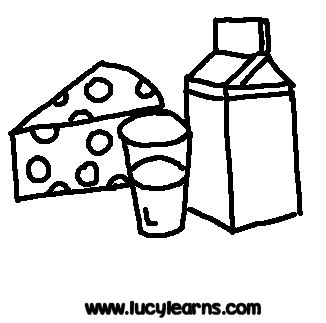 Индивидуальная самостоятельная работа по уровню сложности1 уровень                                                2 уровень6 кг + 4кг=….кг   С                              3кг + 1 кг = … кг         Р7 кг - 1кг = …кг    А                             5 кг + 2 кг = …кг         М4 кг – 2кг =…кг   М                              6 кг – 1 кг = … кг        А3 кг – 2 кг = … кг         Е8 кг – 5 кг = … кг         К3 уровень5 кг + 3 кг = …кг        Л6 кг – 1 кг = … кг       К3 кг – 2 кг = … кг       Р4 кг + 3 кг = … кг      И2 кг + 2 кг = … кг      О8 кг – 2 кг = … кг       Г5 кг – 3 кг = … кг      А7 кг – 4 кг = … кг      М    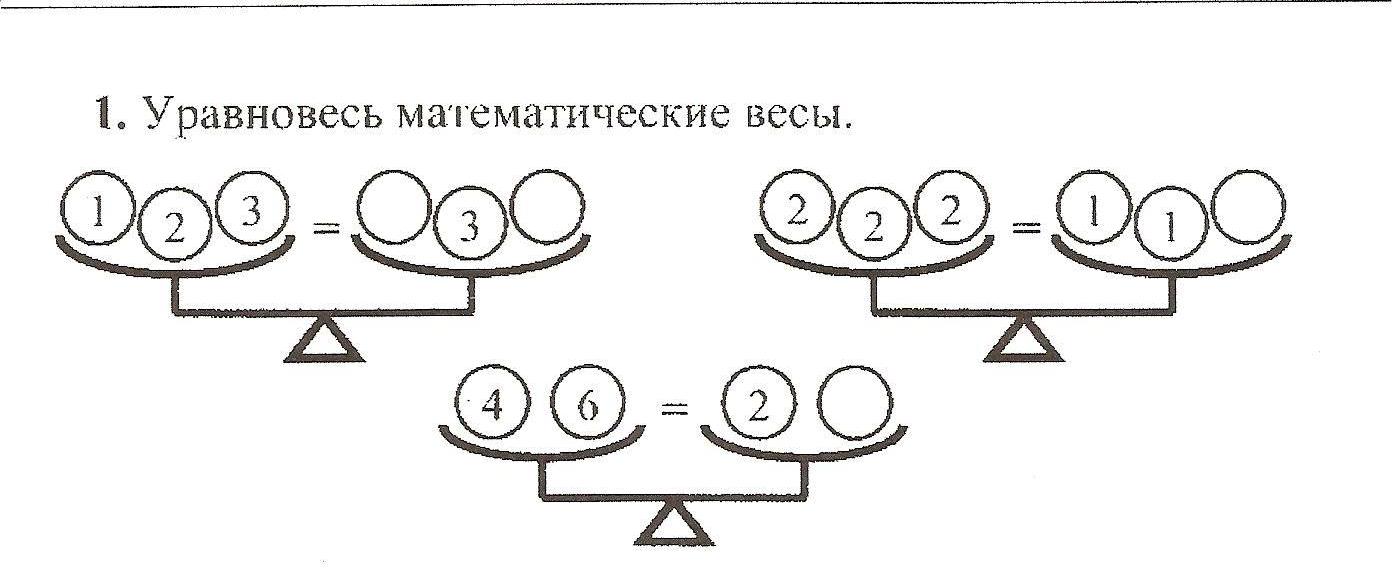      5+2+3=   5+5-0              !    4-2+7=   10-4+3            !      1  К1  КГ1 ГК1  КГ1 Г261010671434578461233